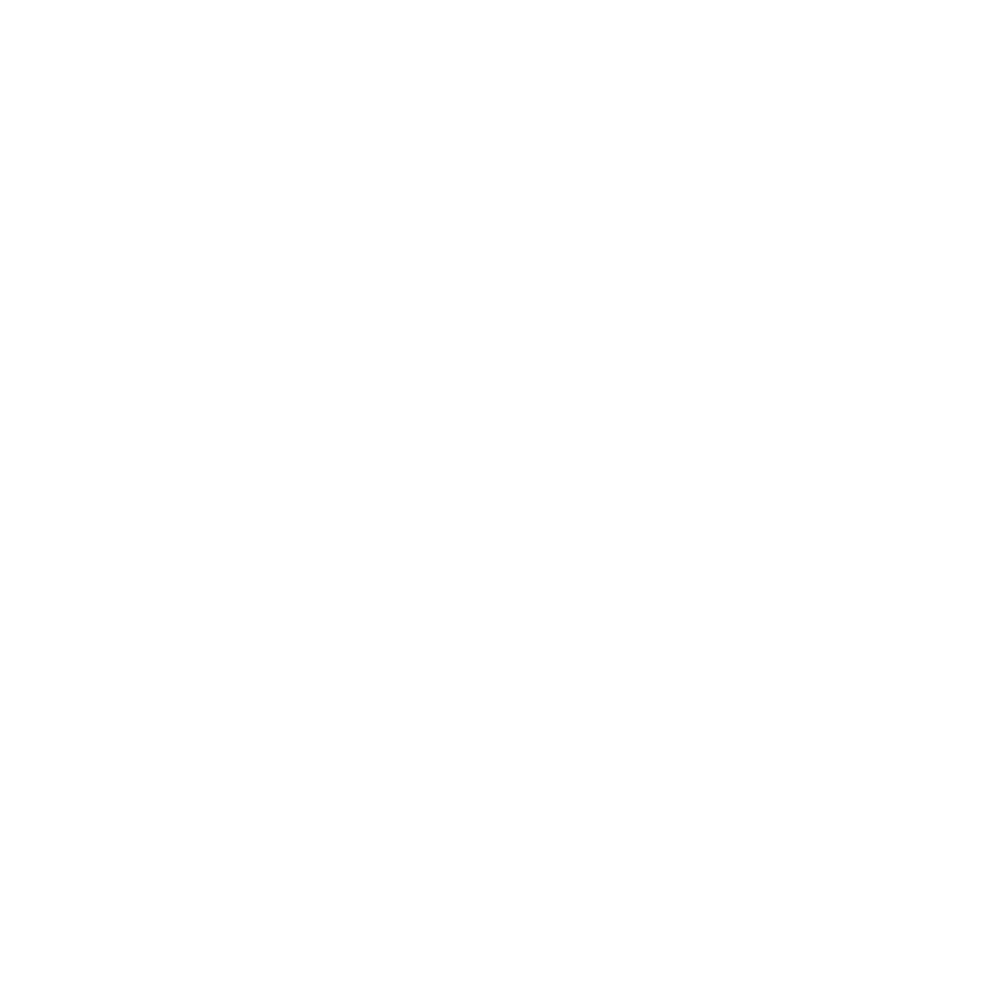 “Scuola Sicura”Progetto di integrazione della sicurezza del lavoro nei curricola della scuola secondaria di 2° gradoCOMPETENZA 1 - Agire responsabilmente e proteggere sé, gli altri e l’ambiente1 - Agire responsabilmente e proteggere sé, gli altri e l’ambienteU.F. STRESS LAVORO CORRELATO - Modulo 3 STRESS LAVORO CORRELATO - Modulo 3AREAUmanistica  (Filosofia,Diritto) Umanistica  (Filosofia,Diritto) CLASSIQuarteABILITÀCONOSCENZEMOD.3 SYLLABUSATTIVITÀMATERIALI  DIDATTIMATERIALI  DIDATTIMATERIALI  DIDATTI- SAPER ANALIZZARE i possibili conflitti tra le persone e individuare le strategie per la loro risoluzione- AVERE LA CONSAPEVOLEZZA delle norme sulla salute e sicurezza-SAPER DISTINGUERE  tra stress , mobbing e straining- RICONOSCERE  le diverse forme di tutela giuridica riconosciute alla vittima di mobbing -REPERIRE   informazioni relative alla salute e sicurezza FILOSOFIA•Il  sistema  Peace  per la risoluzione dei conflitti•Caso filosofico “Vincent”DIRITTO• Accordo Europeo del 2004 sullo stress lavoro correlato• Articolo 28 comma 1 del D.lgs 81/2008 -Testo unico sulla salute e sicurezza dei lavoratori• Definizione di stress positivo e negativo• Fattori di rischio e potenziali indicatori di stress,effetti sulla salute• Sanzioni previste a carico del datore di lavoro• Il mobbing :DefinizioneCenni storiciLo strainingTipologie di mobbing e conseguenzeIl mobbing in ItaliaRimedi legali : la tutela civile e la tutela penale10.Stress lavoro correlato10.1.1  Definizione (stress positivo e negativo)10.1.2   Indici oggettivi e soggettivi  di disagio10.1.3   Effetti sulla salute10.1.4   Il caso mobbing1)Lettura e analisi di un caso filosofico2) Visione di scene significative di film attinenti lo stress e il mobbing3)Ricerca guidata delle informazioni4) Analisi  della specifica normativaFILOSOFIAFilm “Il diavolo veste Prada!https://youtu.be/VQA0F80uKfQFilm “Mi piace lavorare”https://youtu.be/Ipc3-A25alI TestoLou Marinoff“Platone è meglio del Prozac”DIRITTO Lo stress lavoro-correlato: il recepimento dell’Accordo quadro europeo http://www.icvoltalatina.gov.it/sito/wp-content/uploads/2015/12/Accordo_interfederale_sullo_stress_08_06_08.pdfStress Lavoro Correlatohttp://www.anfos.it/sicurezza/stress-lavoro-correlato/http://archivio.fiom.cgil.it/sas/materiali/salute/stress/12_02_08-documento_decreto.pdfhttp://consiglieraparita.provincia.an.it/Engine/RAServeFile.php/f/seminari/ISPELS_Deitinger_DLgs81_Stress_articolo_2009.pdfAssociazione Italiana Prima -Stress e Mobbing http://www.mobbing-prima.it/mobbing-cosa.htmlSentenza Corte di Cassazione n. 22393/2012 Definizione di mobbing http://www.diritto.it/docs/34427-mobbing-definizione-e-art-2087-c-c-cass-n-22393-2012Il "mobbing": cos'è e come ci si difende https://www.youtube.com/watch?v=q6SXNIaDO60  Mobbing: cos'è e come riconoscerlo. Marco Vitiello ne parla a Uno Mattina https://www.youtube.com/watch?v=pM61mQZbqEU  Mobbing: come difendersi dall'isolamento sul posto di lavoro https://www.youtube.com/watch?v=0qmI2tXtkAw Mobbing dalle origini al jobs act - Avvocato - Avvocati - Studio legale https://www.youtube.com/watch?v=xCAZsWXgq2E Mobbing sul lavoro – INAS CISL https://www.youtube.com/watch?v=bbl7dS-IXWI   Peculiarità del mobbing http://www.diritto24.ilsole24ore.com/lavoro/primiPiani/2012/04/gennaio-2012-la-giurisprudenza-precisa-le-peculiarita-del-mobbing-.php?uuid=ABNEOlCPresentazione in power point degli argomenti trattati, preparata dalla docente FILOSOFIAFilm “Il diavolo veste Prada!https://youtu.be/VQA0F80uKfQFilm “Mi piace lavorare”https://youtu.be/Ipc3-A25alI TestoLou Marinoff“Platone è meglio del Prozac”DIRITTO Lo stress lavoro-correlato: il recepimento dell’Accordo quadro europeo http://www.icvoltalatina.gov.it/sito/wp-content/uploads/2015/12/Accordo_interfederale_sullo_stress_08_06_08.pdfStress Lavoro Correlatohttp://www.anfos.it/sicurezza/stress-lavoro-correlato/http://archivio.fiom.cgil.it/sas/materiali/salute/stress/12_02_08-documento_decreto.pdfhttp://consiglieraparita.provincia.an.it/Engine/RAServeFile.php/f/seminari/ISPELS_Deitinger_DLgs81_Stress_articolo_2009.pdfAssociazione Italiana Prima -Stress e Mobbing http://www.mobbing-prima.it/mobbing-cosa.htmlSentenza Corte di Cassazione n. 22393/2012 Definizione di mobbing http://www.diritto.it/docs/34427-mobbing-definizione-e-art-2087-c-c-cass-n-22393-2012Il "mobbing": cos'è e come ci si difende https://www.youtube.com/watch?v=q6SXNIaDO60  Mobbing: cos'è e come riconoscerlo. Marco Vitiello ne parla a Uno Mattina https://www.youtube.com/watch?v=pM61mQZbqEU  Mobbing: come difendersi dall'isolamento sul posto di lavoro https://www.youtube.com/watch?v=0qmI2tXtkAw Mobbing dalle origini al jobs act - Avvocato - Avvocati - Studio legale https://www.youtube.com/watch?v=xCAZsWXgq2E Mobbing sul lavoro – INAS CISL https://www.youtube.com/watch?v=bbl7dS-IXWI   Peculiarità del mobbing http://www.diritto24.ilsole24ore.com/lavoro/primiPiani/2012/04/gennaio-2012-la-giurisprudenza-precisa-le-peculiarita-del-mobbing-.php?uuid=ABNEOlCPresentazione in power point degli argomenti trattati, preparata dalla docente FILOSOFIAFilm “Il diavolo veste Prada!https://youtu.be/VQA0F80uKfQFilm “Mi piace lavorare”https://youtu.be/Ipc3-A25alI TestoLou Marinoff“Platone è meglio del Prozac”DIRITTO Lo stress lavoro-correlato: il recepimento dell’Accordo quadro europeo http://www.icvoltalatina.gov.it/sito/wp-content/uploads/2015/12/Accordo_interfederale_sullo_stress_08_06_08.pdfStress Lavoro Correlatohttp://www.anfos.it/sicurezza/stress-lavoro-correlato/http://archivio.fiom.cgil.it/sas/materiali/salute/stress/12_02_08-documento_decreto.pdfhttp://consiglieraparita.provincia.an.it/Engine/RAServeFile.php/f/seminari/ISPELS_Deitinger_DLgs81_Stress_articolo_2009.pdfAssociazione Italiana Prima -Stress e Mobbing http://www.mobbing-prima.it/mobbing-cosa.htmlSentenza Corte di Cassazione n. 22393/2012 Definizione di mobbing http://www.diritto.it/docs/34427-mobbing-definizione-e-art-2087-c-c-cass-n-22393-2012Il "mobbing": cos'è e come ci si difende https://www.youtube.com/watch?v=q6SXNIaDO60  Mobbing: cos'è e come riconoscerlo. Marco Vitiello ne parla a Uno Mattina https://www.youtube.com/watch?v=pM61mQZbqEU  Mobbing: come difendersi dall'isolamento sul posto di lavoro https://www.youtube.com/watch?v=0qmI2tXtkAw Mobbing dalle origini al jobs act - Avvocato - Avvocati - Studio legale https://www.youtube.com/watch?v=xCAZsWXgq2E Mobbing sul lavoro – INAS CISL https://www.youtube.com/watch?v=bbl7dS-IXWI   Peculiarità del mobbing http://www.diritto24.ilsole24ore.com/lavoro/primiPiani/2012/04/gennaio-2012-la-giurisprudenza-precisa-le-peculiarita-del-mobbing-.php?uuid=ABNEOlCPresentazione in power point degli argomenti trattati, preparata dalla docente VERIFICA FINALETipologia:test strutturato  Durata: 30’TEMPO COMPLESSIVO 3 ore